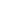 Estimate05-18-2019 10:30 a.m.25-30 guests❧ Colleen & Joseph ❧  Wedding Party BrunchmenuQuiche LorraineRoasted Vegetable QuicheBlack Forest Ham and Swiss QuicheBagels with a selection of toppings:Smoked Salmon, Smoked Trout, Cream Cheese, Red Onion, Capers, and Diced EggsYogurt Bar Two Types of Yogurt, Organic Granola, Brown Sugar, Oats, Honey, Almonds, Pecans, and a Selection of Dried FruitFresh Fruit PlatterScallops St-Jacques